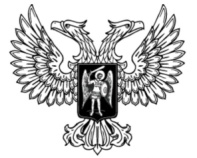 ДонецкАЯ НароднАЯ РеспубликАЗАКОНО ВНЕСЕНИИ ИЗМЕНЕНИЙ В СТАТЬЮ 24 
ЗАКОНА ДОНЕЦКОЙ НАРОДНОЙ РЕСПУБЛИКИ 
«О ПРЕДУПРЕЖДЕНИИ РАСПРОСТРАНЕНИЯ ТУБЕРКУЛЕЗА 
В ДОНЕЦКОЙ НАРОДНОЙ РЕСПУБЛИКЕ»Принят Постановлением Народного Совета 17 марта 2017 годаСтатья 1Внести в статью 24 Закона Донецкой Народной Республики от 10 апреля 2015 года № 39-IНС «О предупреждении распространения туберкулеза в Донецкой Народной Республике» (опубликован на официальном сайте Народного Совета Донецкой Народной Республики 4 июня 2015 года) изменения, изложив часть 2 в следующей редакции:«2. С целью повышения престижности профессии и закрепления квалифицированных медицинских кадров в противотуберкулезных учреждениях (структурных подразделениях) руководителям таких учреждений (включая заместителей из числа врачей), врачам и средним медицинским работникам, а также профессионалам с высшим немедицинским образованием, допущенным к медицинской деятельности, младшим медицинским сестрам устанавливаются дополнительные (по отношению к действующим для всех медицинских работников) надбавки за непрерывный стаж работы в зависимости от его длительности на соответствующих должностях в указанных учреждениях. Условия и размеры таких надбавок для медицинских работников специализированных противотуберкулезных учреждений (туберкулезных кабинетов) определяются нормативными правовыми актами Главы Донецкой Народной Республики.».Глава Донецкой Народной Республики				               А.В.Захарченког. Донецк27 марта 2017 года№ 162-IНС